apstiprinĀts
 Sabiedrības ar ierobežotu atbildību “Labiekārtošana-D”2018.gada 14.jūnija sēdē, prot.Nr.1Iepirkuma komisijas priekšsēdētājs__________M.GarkulsIepirkums Publisko iepirkumu likuma 9.pantā noteiktajā kārtībā“Iekārtu piegāde funkcionālo treniņu laukumam”Identifikācijas numurs L 2018/21Daugavpils, 2018Vispārīgā informācijaIepirkuma identifikācijas Nr. L 2018/21.Pasūtītāja nosaukums, adrese un rekvizīti:Pasūtītājs, kura labā tiek veikts iepirkums un līguma slēdzējs: Sabiedrība ar ierobežotu atbildību “Labiekārtošana-D”, reģ.Nr. 41503003033, juridiskā adrese: 1.Pasažieru iela 6, Daugavpils, LV-5401, Latvijas Republika.Iepirkuma metode: Saskaņā ar Publisko iepirkumu likuma 9.pantu.Pretendents nav tiesīgs iesniegt piedāvājumu variantus.Nosacījumi tās informācijas aizsardzībai, kuru Pasūtītājs nodevis piegādātājiem kopā ar tehniskajām specifikācijām, kā arī iepirkuma procedūras laikā – nav paredzēti. Paziņojot par iepirkuma līguma slēgšanu un informējot kandidātus un pretendentus, pasūtītājs nav tiesīgs atklāt informāciju, kuru tam kā komercnoslēpumu vai konfidenciālu informāciju nodevuši citi kandidāti un pretendenti.II. Iepirkuma priekšmetsIepirkuma priekšmets: funkcionālo treniņu kompleksa komplektējošo daļu un to elementu iegāde un piegāde SIA „Labiekārtošana–D” vajadzībām, ievērojot noteiktas šajā nolikumā (turpmāk -„Nolikums”) un tehniskajā specifikācijā (Pielikums nr.3) prasībās.Iepirkuma priekšmets nav sadalīts daļās.Paredzamā līgumcena  – līdz EUR 13 000,00 bez PVN. Iepirkuma nomenklatūra: CPV kods: 37535200-9 (spēļu laukumu aprīkojums).Iepirkuma līguma izpildes laiks, vieta un svarīgākie nosacījumi paredzēti iepirkuma līguma projektā (7.pielikums). Līguma izpildes termiņš (piegāde): 10 darba dienu laikā pēc līguma parakstīšanas. Līguma summas samaksas kārtība ir šāda: priekšapmaksa nav paredzēta.Iepirkuma līgumu slēdz pēc tam, kad pieņemts lēmums par uzvarētāju.III. Piedāvājumu iesniegšanas un atvēršanas vieta, datums un laiksPiedāvājumus drīkst iesniegt personīgi Sabiedrībā ar ierobežotu atbildību “Labiekārtošana-D”, 4.kabinetā, vai atsūtīt pa pastu pēc adreses: Sabiedrība ar ierobežotu atbildību “Labiekārtošana-D”, reģ.Nr. 41503003033, juridiskā adrese: 1.Pasažieru iela 6, Daugavpils, LV-5401, sākot ar dienu, kad paziņojums par plānoto līgumu ir publicēts Iepirkumu uzraudzības biroja mājas lapā.Piedāvājumu iesniegšanas pēdējais termiņš – ne vēlāk kā līdz 2018.gada 28.jūnijam, plkst.14:00 pēc vietējā laika. Ja piedāvājums tiek iesniegts pēc norādītā piedāvājuma iesniegšanas termiņa beigām, to neatvērtā veidā nosūta atpakaļ pretendentam ierakstītā pasta sūtījumā vai nepieņem, ja pieteikumu iesniedz personīgi.Piedāvājumu atvēršana notiks 2018.gada 28.jūnijā, plkst.14.00, Sabiedrības 7.kabinetā (konferenču zālē), atklātā sēdē. Piedāvājumu vērtēšanu un lēmumu pieņemšanu komisija veic slēgtā sēdē.IV. Prasības attiecībā uz piedāvājuma noformējumu un iesniegšanuPiedāvājums iesniedzams divos identiskos eksemplāros – viens oriģināls un viena kopija ar attiecīgu atzīmi – ORIĢINĀLS un KOPIJA.Piedāvājums jāiesniedz latviešu valodā, drukātā veidā, divos eksemplāros, lapas cauršūtas, numurētas un aizzīmogotas. Piedāvājums ir jāiesniedz aizlīmētā aploksnē uz kuras ir norādīti pretendenta rekvizīti un pasūtītāja adrese: Sabiedrība ar ierobežotu atbildību “Labiekārtošana-D”, reģ. Nr. 41503003033, juridiskā adrese: 1.Pasažieru iela 6, Daugavpils, LV-5401, ar atzīmi:Iepirkumam Publisko iepirkumu likuma 9. panta kārtībā„Iekārtu piegāde funkcionālo treniņu laukumam”, L 2018/21, neatvērt līdz 2018.gada 28.jūnijam, plkst.14:00.Pretendenta atlases vai kvalifikāciju apliecinošus dokumentus var iesniegt svešvalodā. Ja kāds dokuments iesniegts svešvalodā, pretendents tam pievieno tulkojumu latviešu valodā, kārtībā, kāda noteikta Ministru kabineta 2000.gada 22.augusta noteikumos Nr.291 „Kārtība, kādā apliecināmi dokumentu tulkojumi valsts valodā”. Visiem pretendenta sagatavotajiem dokumentiem un to atvasinājumiem ir jābūt noformētiem Ministru kabineta 2010.gada 28.septembra noteikumu Nr.916 “Dokumentu izstrādāšanas un noformēšanas kārtība” noteiktajā kārtībā. Iesniedzot piedāvājumu, pretendents ir tiesīgs visu iesniegto dokumentu atvasinājumu un tulkojumu pareizību apliecināt ar vienu apliecinājumu, ja viss piedāvājums vai pieteikums ir cauršūts vai caurauklots.Ja kādu Pretendenta iesniegto dokumentu izdevusi 1961.gada 5.oktobra Hāgas konvencijas par ārvalstu publisko dokumentu legalizācijas prasības atcelšanu dalībvalsts iestāde, tad pie tiem ir jābūt pievienotiem APOSTILLE apliecinājumiem. Pārējo valstu iestāžu izsniegtajiem dokumentiem ir jābūt legalizētiem starptautiskajos līgumos noteiktajā kārtībā. Konsulārā legalizācija un dokumentu legalizācija ar APOSTILLE saskaņā ar Dokumentu legalizācijas likumu nav nepieciešama publiskiem dokumentiem, kurus ir izsniegusi Eiropas Savienības dalībvalsts, Eiropas Ekonomikas zonas valsts vai Šveices Konfederācija.Pieteikumu, finanšu piedāvājumu un citus iepirkuma dokumentus paraksta persona, kuras pārstāvības tiesības reģistrētas Latvija Republikas Uzņēmumu reģistrā, attiecīgā ārvalsts reģistrā, vai kura ir tam speciāli pilnvarota.Pieteikums, finanšu piedāvājums un citus iepirkuma dokumentus jāsagatavo saskaņā ar pievienotajiem paraugiem.Pretendents pirms piedāvājumu iesniegšanas termiņa beigām var grozīt vai atsaukt iesniegto piedāvājumu. Ja pretendents groza piedāvājumu, tas iesniedz jaunu piedāvājumu ar atzīmi “GROZĪTS”. Tādā gadījumā komisija vērtē grozīto piedāvājumu.Pēc piedāvājuma iesniegšanas termiņa beigām pretendents nevar savu piedāvājumu grozīt.Pretendentu iesniegtie dokumenti pēc iepirkuma pabeigšanas netiek atdoti atpakaļ.V. Prasības pretendentiem un iesniedzamā informācija, 
kas nepieciešama, lai novērtētu pretendentu Pretendentu izslēgšanas nosacījumus reglamentē Publisko iepirkumu likuma 9.panta astotā daļa, kas vienlīdz saistoša visiem pretendentiem, kurā iesniedz piedāvājumu. Komisija noraida pretendenta piedāvājumu:pretendents nav iesniedzis visus Nolikumā noteiktos dokumentus savas kvalifikācijas novērtēšanai;pretendents neatbilst Nolikumā noteiktajām kvalifikācijas prasībām;pretendents iesniedzis neatbilstošu tehnisko vai finanšu piedāvājumu;Ir būtiski pārkāpti citi Nolikuma nosacījumi un pastāvot šādam pārkāpumam Pasūtītājs nevar nodrošināt Publisko iepirkumu likuma 2.pantā noteikto mērķu ievērošanu.Iesniedzamie dokumenti dalībai iepirkumā: Pilnvara – ja nepieciešams.Pretendenta pieteikums dalībai iepirkumā (1.pielikums)Kvalifikācijas dokumenti (atlases dokumenti) atbilstoši iepirkuma Nolikuma 32.punkta prasībām, Pretendentu kvalifikācijas (atlases) prasības un iesniedzamie dokumenti kvalifikācijas apliecināšanaiVI. Piedāvājumu vērtēšanas kritēriji un lēmuma pieņemšanas kārtībaIepirkuma komisija izvēlēsies normatīvo aktu un šī Nolikuma prasībām atbilstošu saimnieciski visizdevīgāko piedāvājumu, kuru noteiks ņemot vērā tikai cenu. Par saimnieciski visizdevīgāko atzīs piedāvājumu ar viszemāko cenu. Iepirkuma komisija vērtē pretendentus un to iesniegtos piedāvājumus saskaņā ar Publisko iepirkumu likumu, iepirkuma dokumentiem, kā arī citiem normatīvajiem aktiem.Ja pretendents, kuram piešķirtas iepirkuma līguma slēgšanas tiesības, atsakās slēgt iepirkuma līgumu ar pasūtītāju, iepirkuma komisija ir tiesīga pieņemt lēmumu iepirkuma līguma slēgšanas tiesības piešķirt nākamajam pretendentam, kurš piedāvājis saimnieciski visizdevīgāko piedāvājumu, vai pārtraukt iepirkumu, neizvēloties nevienu piedāvājumu. Ja pieņemts lēmums iepirkuma līguma slēgšanas tiesības piešķirt nākamajam pretendentam, kurš piedāvājis saimnieciski visizdevīgāko piedāvājumu, bet tas atsakās slēgt iepirkuma līgumu, iepirkuma komisija pieņem lēmumu pārtraukt iepirkumu, neizvēloties nevienu piedāvājumu.Iepirkuma komisija:Pārbaudīs piedāvājumu atbilstoši Nolikumā norādītajām prasībām, vai tas ir cauršūts un caurauklots, pārbaudīs piedāvājuma noformējumu;Veiks pretendentu atlasi – pārbaudīs iesniegto dokumentu atbilstību nolikuma prasībām, izskatīs publiskajās datubāzēs pieejamo informāciju par pretendenta kvalifikāciju u.c.;Pārbaudīs piedāvājuma atbilstību tehnisko specifikāciju prasībām un nepieciešamības gadījumā pieprasīs pretendentam izskaidrot piedāvājumā iekļauto informāciju. Pārbaudīs aritmētiskās kļūdas;Noteiks Nolikuma prasībām atbilstošu piedāvājumu un pieņems starplēmumu par pretendentu, kuram atbilstoši citām paziņojumā par līgumu un Nolikumā noteiktajām prasībām un izraudzītajam piedāvājuma izvēles kritērijam būtu piešķiramas līguma slēgšanas tiesības;Veiks pārbaudi par Publisko iepirkumu likuma 9. panta astotajā dāļā noteikto izslēdzošo nosacījumu neesamību attiecībā uz pretendentu, kuram atbilstoši citām paziņojumā par līgumu un Nolikumā noteiktajām prasībām un izraudzītajam piedāvājuma izvēles kritērijam būtu piešķiramas līguma slēgšanas tiesības;Pieņems lēmumu par uzvarētāju.Trīs darbdienu laikā pēc lēmuma pieņemšanas visi pretendenti tiks informēti par komisijas pieņemto lēmumu;Piedāvājumi, kas iesniegti pēc uzaicinājumā norādītā termiņa, netiks vērtēti.VII. Citi noteikumiIepirkuma Komisija darbojas saskaņā ar Publisko iepirkumu likuma un šā Nolikuma prasībām. Savus lēmumus komisija pieņem sēžu laikā.Iepirkuma komisija nodrošina iepirkuma procedūras dokumentu izstrādāšanu, protokolē iepirkuma procesa gaitu un ir atbildīga par iepirkuma procesu.Iepirkuma komisijas priekšsēdētājs organizē un vada komisijas darbu, nosaka komisijas sēžu vietu, laiku un kārtību, sasauc un vada komisijas sēdes, kā arī nodrošina apliecinājumu parakstīšanu.Iepirkuma komisija sniegs atbildes uz ieinteresēto pretendentu rakstveidā uzdotajiem jautājumiem vai papildu informāciju triju darbdienu laikā, bet ne vēlāk kā četras dienas pirms piedāvājumu iesniegšanas termiņa beigām.Papildu informāciju pasūtītājs nosūtīs ieinteresētajam pretendentam, kas uzdevis jautājumu, un vienlaikus ievietos šo informāciju vietā, kur ir pieejams iepirkuma nolikums, norādot arī uzdoto jautājumu.Pretendentiem ir pastāvīgi jāseko līdzi aktuālajai informācijai mājas lapā par konkrēto iepirkumu. Komisija nav atbildīga par to, ja kāda ieinteresētā persona nav iepazinusies ar informāciju, kurai ir nodrošināta brīva un tieša elektroniskā pieeja.Pretendents nodrošina, lai piedāvājums tiktu noformēts atbilstoši Nolikuma prasībām. Katrs pretendents, iesniedzot pieteikumu, apņemas ievērot visus Nolikumā minētos nosacījumus.Gadījumā, ja normatīvajos aktos tiek izdarīti vai stājas spēkā grozījumi, piemēro normatīvo aktu nosacījumus, negrozot nolikumu.Pielikumā:Pieteikums;Informācijas par personām, uz kuru iespējām pretendents balstās un piesaistītajiem apakšuzņēmējiem veidne;Tehniskā specifikācija;Tehniskā piedāvājuma forma;Finanšu piedāvājuma forma;Pieredzes apraksta veidne;Līguma projekts.1.Pielikums 
iepirkuma Nolikumam“Iekārtu piegāde funkcionālo treniņu laukumam”, L 2018/21PIETEIKUMS DALĪBAI IEPIRKUMĀDaugavpilī, 2018.gada ____._________Komersants(nosaukums)Reģistrācijas Nr. ________________________________________________________________Juridiskā adrese _________________________________________________________________Nodokļu maksātāja (PVN) reģistrācijas Nr. ___________________________________________Kontaktpersonas amats, vārds, uzvārds ___________________________, amats ______________tālrunis_________________________, mobilais ______________________________________e-pasts (uz kuru nosūtāmi paziņojumi un vēstules)____________________________interneta mājas lapas adrese (ja tāda ir)_______________________________________________Kontaktpersonas amats, vārds, uzvārds, tālr.Bankas rekvizīti ______________________________________________________________________________ ____________ (vārds, uzvārds) personā, ar šī pieteikuma iesniegšanu:	1. Piesakās piedalīties iepirkumā „Iekārtu piegāde funkcionālo treniņu laukumam”, identifikācijas numurs L 2018/21,  piekrīt visiem Nolikuma nosacījumiem un garantē Nolikuma un normatīvo aktu prasību izpildi. Nolikuma noteikumi ir skaidri un saprotami.	2. _____________apliecina, ka:	3.1. visa sniegtā informācija ir pilnīga un patiesa;	3.2. nekādā veidā nav ieinteresēts nevienā citā piedāvājumā, kas iesniegts šajā iepirkumā;	3.3. apliecina, ka spēj izpildīt tehniskās specifikācijas prasības;	3.4. piedāvājuma ir spēkā 60 dienas, skaitot no pēdējās piedāvājumu iesniegšanas dienas4. Pretendents informē, ka __________ (uzņēmuma nosaukums) ___________ (atbilst/neatbilst, norāda atbilstošo) ________________ mazā vai vidējā uzņēmuma statusam.Piezīme: Ja pretendents ir piegādātāju apvienība, tad papildus norāda personas, kuras veido piegādātāju apvienību (nosaukums, reģ. Nr., juridiskā adrese): ___________________; katras personas atbildības apjoms %:_________________________. Ja piedāvājumu kā pretendents iesniedz piegādātāju apvienība, tad pieteikumu paraksta visas personas, kas iekļautas apvienībā un pieteikumā norāda personu, kura pārstāv apvienību konkursā, kā arī katras personas atbildības apjomu2. PIELIKUMS iepirkuma Nolikumam“Iekārtu piegāde funkcionālo treniņu laukumam”, L 2018/21Informācija par personām, uz kuru iespējām pretendents balstās un piesaistītajiem apakšuzņēmējiem**- apakšuzņēmēji, kuru sniedzamo pakalpojumu vērtība ir vismaz 10 procenti no kopējās iepirkuma līguma vērtības (2.pielikumu pretendents aizpilda ja attiecināms). 3. PIELIKUMS iepirkuma Nolikumam“Iekārtu piegāde funkcionālo treniņu laukumam”, L 2018/21TEHNISKĀ SPECIFIKĀCIJALaukums funkcionālajiem treniņiem Laukums paredzēts patstāvīgiem un grupu funkcionālajiem treniņiem ar savu. Komplekss atbilst normatīvam EN16630. Paredzēts jebkura sagatavotības līmeņa lietotājiem ar augumu virs 140 cm vai pieaugušo klātbūtnē. Laukums sastāv no šādiem komponentiem:Komplekss funkcionālajiem treniņiem;Trīslīmeņu platforma uzkāpšanai;Paralēlas līdztekas;Stacija ar zemiem vingrošanas stieņiem;Horizontālie baļķi.Garantija: 5 gadi konstrukcijai, konstrukcijas krāsas pārklājumam 2 gadi.Funkcionālo treniņu komplekssFunkcionālo treniņu komplekss ar iekarināmiem elementiem dažādu muskuļu trenēšanai. Iekārtas vertikālie stabi - tērauda caurules D108 mm, krāsa-zaļa (vai pēc RAL paletes), krāsošanas tehnoloģija– pulverkrāsošana. Zviedru siena, pievilkšanās stieņi un iekarināmie elementi - tērauda caurules D32-48mm, krāsa- pelēkā, krāsošanas tehnoloģija – pulverkrāsošana. Pievilkšanās stieņu augstums no grunts līmeņa – 2,2-2,4m. Katrs iekarināmais elements ir aprīkots ar pamācības instrukciju, kura ir iestrādāta iekārtas elementā un ir izturīga pret laika apstākļiem un vandāļiem.Komplekss sastāv no šādiem elementiem:8 stabi;1 zviedru siena;1 pievilkšanās stienis „Flying pull-up” (četri stieņu līmeni);4 pievilkšanās stieņi;1 V-veida divlīmeņu līdztekas (aprīkots ar pamācības instrukciju);1 iekarināmais elements vēdera muskuļu vingrojumiem (aprīkots ar pamācības instrukciju);1 multifunkcionālais iekarināmais elements muguras muskuļu vingrojumiem, atspiešanās vingrojumiem u.c. (aprīkots ar pamācības instrukciju);1 multifunkcionālais iekarināmais elements - platforma lēkšanai (aprīkots ar pamācības instrukciju);1 horizontālas kapnes (Monkey-Bar);1 multifunkcionāls pretestības vairogs / tāfele.2. Trīslīmeņu platforma uzkāpšanaiViengabala konstrukcija, kas sastāv no 3 horizontālām platformām 40, 50 un 60 cm virs zemes. Paredzēta vienlaicīgai izmantošanai grupā līdz 3 cilvēkiem. 3. Paralēlas līdztekasAtsevišķas vingrošanas paralēlās sijas. Garums ne mazāk kā 150 cm.4. Stacija ar zemiem vingrošanas stieņiem;Sastāv no 2 vienkāršiem vingrošanas stieņiem un 1 vingrošanas stieņa, kas nodrošina dažādu satvērumu iespēju 20-50 cm augstuma diapazonā. Vingrošanas stieņi ir nostiprināti uz ieapaļas formas stabiem ar skavu stiprinājumu palīdzību. Stiprinājumiem jānodrošina elementu montāža jebkurā līmenī.5. Horizontāli baļķi.Paredzēti vingrojumu veikšanai līdzsvara attīstīšanai, kā arī korpusa saliekšanai sēdus pozīcijā. Baļķiem jābūt izvietotiem paralēli dažādā augstumā.Attēls Nr.1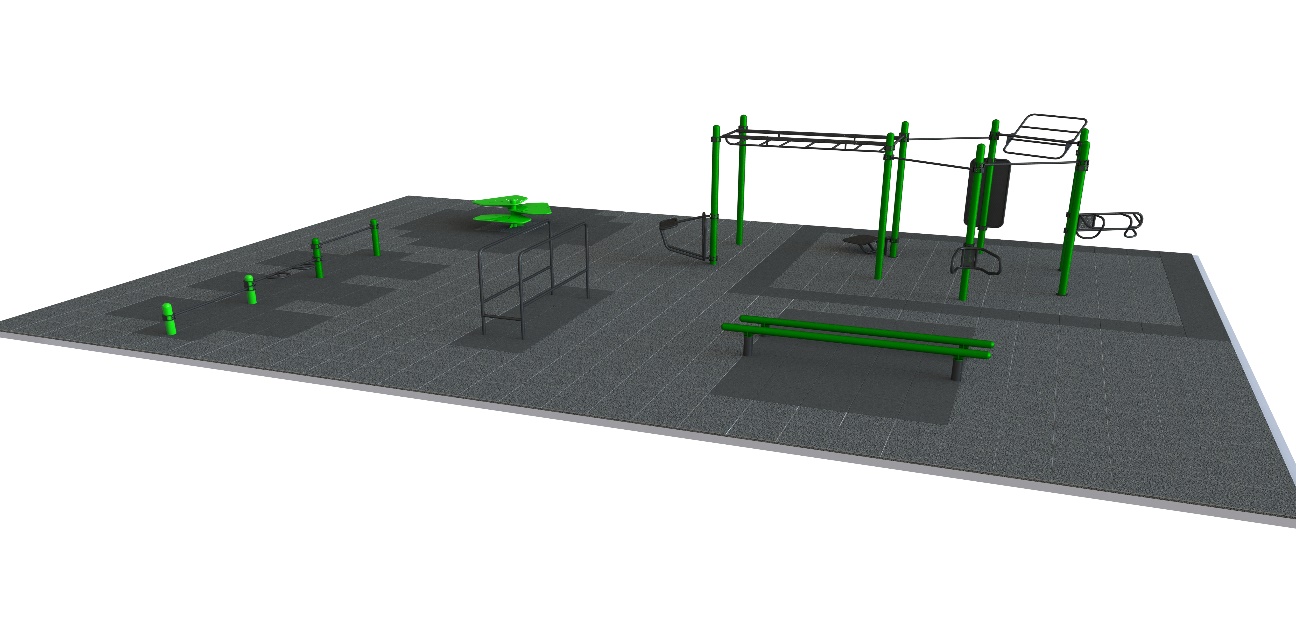 Attēls Nr.2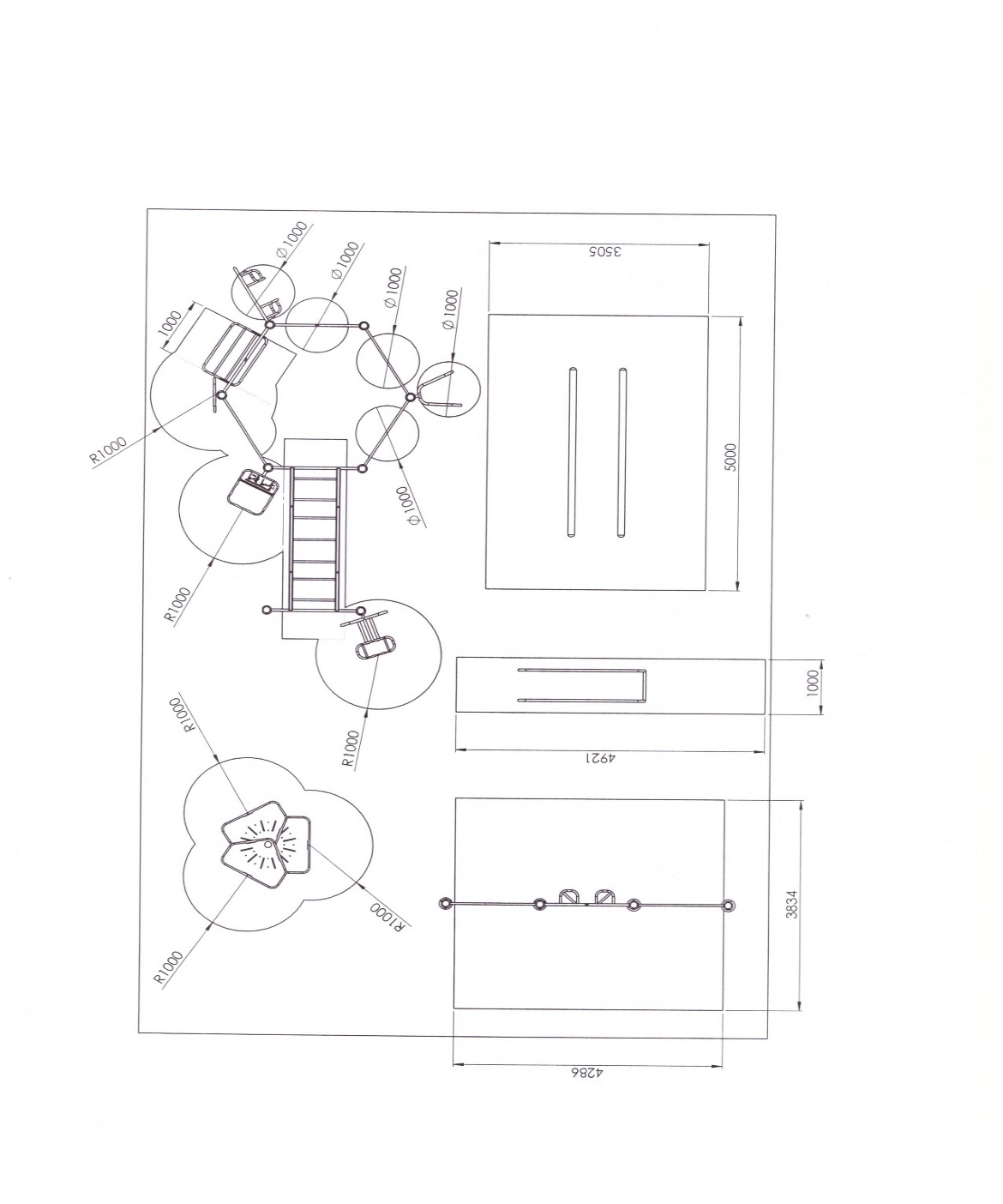 Sagatavoja Būvdarbu iecirkņa projektu vadītājs                                 Antons Rudzinskis4. PIELIKUMS iepirkuma Nolikumam“Iekārtu piegāde funkcionālo treniņu laukumam”, L 2018/21	TEHNISKAIS PIEDĀVĀJUMS(veidne)Pretendents ____________________________, reģ.Nr. _______________________, piedāvā:Apliecinām, ka atbilstoši tehniskās specifikācijas prasībām, nodrošinās visām piegādātam iekārtām piecu gadu garantiju un divu gadu garantiju iekārtu krāsas pārklājumam, skaitot no iekārtu uzstadīšanas un darbu nodošanas-pieņemšanas akta parakstīšanas dienas (iekārtu montāžu veic pasūtītājs).Apņemamies nodrošināt preces piegādi: 1.Pasažieru ielā 6, Daugavpilī, LV-5401.Izpildītāja atbildīgā persona līguma izpildes laikā: <amats, vārds, uzvārds, tālrunis, mobilais tālrunis, elektroniskā pasta adrese>.2018. gada ___.________________________________________________________________________________________(uzņēmuma vadītāja vai tā pilnvarotās personas (pievienot pilnvaras oriģinālu vai apliecinātu kopiju) paraksts, tā atšifrējums)5. PIELIKUMS iepirkuma Nolikumam“Iekārtu piegāde funkcionālo treniņu laukumam”, L 2018/21FINANŠU PIEDĀVĀJUMS  (veidne)Pretendents, ____________________________, reģistrācijas Nr. _______________________, piedāvā veikt preču piegādi iepirkuma “Iekārtu piegāde funkcionālo treniņu laukumam”, identifikācijas Nr. L 2018/21, ietvaros saskaņā ar iepirkuma nolikuma nosacījumiem par kopējo līguma cenu:Apliecinām, ka: iepirkuma dokumenti ir izvērtēti ar pietiekamu rūpību;šajā finanšu piedāvājumā ir ietvertas visas izmaksas, kas saistītas ar tehniskajā specifikācijā  noteikto darbu izpildi pilnā apjomā ar piegādi;piedāvātais darbu izpildes termiņš ir noteikts saprātīgi un tehniskajā specifikācijā norādītais apjoms ir pilnībā realizējams šajā termiņā.Apņemamies:slēgt iepirkuma līgumu atbilstoši nolikumā ietvertajam iepirkuma līguma projektam;piegādāt preces 10 darba dienu laikā no līguma parakstīšanas dienas.2018.gada ___.________________________________________________________________________________________(uzņēmuma vadītāja vai tā pilnvarotās personas (pievienot pilnvaras oriģinālu vai apliecinātu kopiju) paraksts, tā atšifrējums)6. PIELIKUMS iepirkuma Nolikumam“Iekārtu piegāde funkcionālo treniņu laukumam”, L 2018/21Pretendenta pieredzeSIA “LABIEKĀRTOŠANA-D,Daugavpils, 1.Pasažieru iela 6, LV-5401_____________________________________________________________________________(norādīt Pretendenta pilnu nosaukumu un juridisko adresi, biroja adresi, reģistrācijas numuru)7. PIELIKUMS iepirkuma Nolikumam“Iekārtu piegāde funkcionālo treniņu laukumam”, L 2018/21ProjektsP I EGĀDES  L Ī G U M S   Daugavpilī, 2018.gada __._____Sabiedrība ar ierobežotu atbildību „Labiekārtošana – D”, reģistrācijas Nr.41503003033, juridiskā adrese: 1.Pasažieru iela 6, Daugavpils, LV-5401, tās valdes locekļa ______________ personā (turpmāk – PASŪTĪTĀJS), kurš rīkojas uz Statūtu pamata, no vienas puses, un 	____________________________, reģ.Nr._______, juridiskā adrese________, (turpmāk – PIEGĀDĀTĀJS), ______________________ personā, kurš rīkojas saskaņā ar ______________________, no otras puses, abi kopā saukti „Puses”, 	pamatojoties uz iepirkumu komisijas 2018.gada______._________ lēmumu (prot.Nr.____) iepirkumā „Iekārtu piegāde funkcionālo treniņu laukumam” iepirkuma identifikācijas Nr.L2018/21, noslēdz šādu līgumu, (turpmāk – Līgums):1. LĪGUMA PRIEKŠMETS1.1. PASŪTĪTĀJS pasūta un PĀRDEVĒJS apņemas pārdot un piegādāt iekārtas, saskaņā ar tehnisko un finanšu piedāvājumu (pielikumā), turpmāk - PRECE, PASŪTĪTĀJA atrašanās vietā 1.Pasažieru ielā 6, Daugavpilī, LV-5401. PRECE tiek paredzēta  funkcionālo treniņu kompleksa izbūves darbiem būvobjektā “Futbola laukuma un sporta laukumu izbūve Ruģeļu mikrorajonā, Daugavpilī”.1.2. PREČU kvalitātei jāatbilst pasūtījumā norādītajām prasībām, LVS EN 1176 “Spēļu laukumu aprīkojumu drošība” standartam, kā arī Latvijas Republikas normatīvajos aktos noteiktajām kvalitātes prasībām, kuras noteiktas noteiktās kategorijas precei. 2.  LĪGUMA  SUMMA UN SAMAKSAS KĀRTĪBA2.1.	Līguma kopējā summa sastāda EUR ___________ (__________________), tai skaitā pamatsumma EUR _______________ (_________________), un __% PVN – EUR  __ (__________________).2.2.	PASŪTĪTĀJS veic PREČU saņemšanu  vai pasūta piegādi. Preču piegāde tiek nodrošināta saskaņā ar pavadzīmi-rēķinu  līguma kopējās summas ietvaros.  PRECES cenā ir iekļauti visi iespējamie izdevumi, kas var rasties PĀRDEVĒJAM ar Līguma izpildi.2.3.	Līguma darbības laikā PRECEI ir spēkā tā cena, ko PĀRDEVĒJS ir piedāvājis līguma noslēgšanas brīdī. 2.4.	PASŪTĪTĀJS veic apmaksu, pārskaitot preču pavadzīmē-rēķinā norādīto summu (EUR) uz PĀRDEVĒJA norādīto norēķinu kontu, par piegādāto preci 45 (četrdesmit pieci) kalendāro  dienu laikā pēc attiecīgā rēķina saņemšanas dienas. 2.6.	Par PREČU apmaksas dienu tiek uzskatīta diena, kad PASŪTĪTĀJS  ir pārskaitījis naudu uz PĀRDEVĒJA bankas norēķinu kontu, ko apliecina attiecīgs maksājuma uzdevums.3. LĪGUMA  IZPILDES TERMIŅŠ, VIETA UN NOSACĪJUMI3.1.	Līgums stājas spēkā no tā parakstīšanas brīža un ir spēkā uz saistību izpildes laiku. Preces piegādes laiks līdz __________ pēc līguma parakstīšanas. 3.2.   Gadījumā, ja PASŪTĪTĀJAM rodas pretenzijas par PRECES kvalitāti, PUSES sastāda divpusēju aktu par materiāla neatbilstību un to novēršanas termiņiem. Pie akta sastādīšanas PASŪTĪTĀJS pieaicina PĀRDEVĒJA pilnvarotu personu. Pretenziju novēršanu PĀRDEVĒJS veic par saviem līdzekļiem.3.3. Pārdodamās PRECES daudzums norādīts pavadzīmē – rēķinā, ko PĀRDEVĒJS izraksta, un kuru PUSES uzskata par šī Līguma neatņemamu sastāvdaļu. 4. LĪDZĒJU  ATBILDĪBA  PAR  LĪGUMA  NEPILDĪŠANU4.1.	Par saņemtās PRECES nesavlaicīgu apmaksu tiek noteikta kavējuma nauda 0,01% apmērā no neapmaksātā rēķina kopējās summas par katru maksājuma kavējuma dienu.4.2.	Par PRECES nesavlaicīgu piegādi tiek noteikta kavējuma nauda 0,01% apmērā no laikā neveiktā iepirkuma vērtības par katru nokavēto izpildes dienu.4.3.	Kavējuma nauda nevar pārsniegt kopsummā 10% (desmit procenti) no līgumcenas.Kavējuma naudas samaksa neatbrīvo Līdzēju no Līguma izpildes.4.4.	PASŪTĪTĀJS un PĀRDEVĒJS tiek atbrīvoti no atbildības par šī Līguma pilnīgu vai daļēju neizpildi, ja tā radusies ārkārtēja, nepārvarama rakstura apstākļu dēļ. Pie šādiem apstākļiem pieder – valsts varas un pārvaldes, pašvaldību institūciju pieņemtie lēmumi, kuri ierobežo vai izslēdz Līguma izpildes iespējas, tiesas pieņemtie lēmumi, avārijas (uguns nelaime, plūdi PASŪTĪTĀJA vai PĀRDEVĒJA objektos utt., kas saistīti ar šī Līguma izpildes nodrošināšanu).4.5.	Līdzējs, kurš atsaucas  uz 4.4.punktā minētajiem apstākļiem, par to iestāšanos otram Līdzējam paziņo ne vēlāk kā 3 (trīs) darba dienu laikā, pievienojot kompetentas valsts institūcijas izziņu, kas apstiprina šo faktu.4.6.	PĀRDEVĒJS  atbild par piegādātās PRECES kvalitāti un sedz PASŪTĪTĀJAM  visus pierādītos ar PRECES neatbilstību kvalitātei saistītos zaudējumus.5. LĪGUMA GROZĪŠANAS KĀRTĪBA UN KĀRTĪBA, KĀDĀ PIEĻAUJAMA ATKĀPŠANĀS NO LĪGUMA5.1.	PASŪTĪTĀJAM  ir tiesības nekavējoties pārtraukt Līgumu, ja: 5.1.1.	ir notikusi PĀRDEVĒJA labprātīga vai piespiedu likvidācija;5.1.2. 	pret  PĀRDEVĒJU  ir uzsākta maksātnespējas vai bankrota procedūra;5.1.3.	PĀRDEVĒJS atkārtoti ir nokavējis PRECES pārdošanas termiņus saskaņotajā laikā no PASŪTĪTĀJA pieteikuma saņemšanas brīža;5.1.4.	ja PASŪTĪTĀJS  nepiekrīt Līguma cenu izmaiņām;5.2.	PĀRDEVĒJAM   un PASŪTĪTĀJAM  ir tiesības pārtraukt Līgumu, savlaicīgi par to paziņojot otram Līdzējam, ja tas pēc rakstveida atgādinājuma nepilda savas saistības.5.3.	Līguma pārtraukšana neietekmē jebkuras citas PĀRDEVĒJA   un PASŪTĪTĀJA tiesības, kas izriet no Līguma. Līguma pārtraukšanas gadījumā PASŪTĪTĀJS samaksā PĀRDEVĒJAM par faktiski piegādātās PRECES apjomu. 6. noslēguma  jautājumi6.1. 	Līgumā vai tā pielikumos ietvertie nosacījumi var tikt grozīti vai papildināti tikai abiem  Līdzējiem vai to pilnvarotiem pārstāvjiem parakstot papildus vienošanos. Visai saziņai sakarā ar šo Līgumu ir jānotiek rakstveidā. 6.2. 	Nevienam Līdzējam nav tiesību nodot trešajai personai savas Līguma tiesības un pienākumus bez Līdzēju rakstiskas vienošanās.6.3. 	Par jautājumiem, kas nav atrunāti šajā Līgumā, Līdzēji vadās no Latvijas Republikā spēkā esošajiem normatīvajiem aktiem.6.4. 	Pilnvarotās personas  šī Līguma saistību izpildīšanā:no PASŪTĪTĀJA puses: ___________________________.no PĀRDEVĒJA puses: ____________________________.6.5. 	Juridiskās adreses vai bankas rekvizītu maiņas gadījumā, Līdzēju pienākums ir 7(septiņu) dienu laikā paziņot par to otram Līdzējam.      Līdzēju domstarpības, kas saistītas ar Līguma izpildi, tiek risinātas   vienošanās ceļā. Vienošanās tiek noformēta rakstiski.      Ja radušos strīdu Līdzēji neatrisina vienošanas ceļā, to nodod izskatīšanai tiesā Latvijas Republikas  normatīvajos aktos paredzētajā kārtība.      Gadījumā, ja Līguma darbības laikā notiks PASŪTĪTĀJA vai PĀRDEVĒJA   reorganizācija, tā tiesības un pienākumus realizēs tiesību un saistību pārņēmējs, informējot par to otru Līdzēju.      Līguma neatņemama sastāvdaļa ir Līguma pielikumi, grozījumi un papildinājumi, ja tādi būs, kā arī PREČU pieņemšanas un nodošanas akti.Līgumam pievienoti pielikumi: tehniskais piedāvājums un piedāvājums rotaļu laukumu piegādei un uzstādīšanaiLīgums  sastādīts uz ______(trīs) lpp., divos eksemplāros, pa vienam katram Līdzējam, abiem eksemplāriem ir vienāds juridiskais spēks.7. Datu aizsardzība7.1. Ja   Līguma izpildes ietvaros kāda no Pusēm nodod otrai Pusei fizisko personu personas datus (turpmāk - dati), tad Puse, kura nodod datus, ir atbildīga par nodoto datu pareizību un to, ka tā ir tiesīga   nodot datus  otrai Pusei. Līguma izpildes ietvaros saņemtos datus Puses apņemas apstrādāt  tikai Līguma mērķu sasniegšanai. Apstrādājot  datus, Pusēm ir pienākums  ievērot Latvijas Republikā saistošo spēkā esošo tiesību aktu prasības. Apstrādājot  datus, Pusēm nav tiesību nodot datus ārpus Eiropas Savienības un Eiropas Ekonomiskās zonas robežām. 7.2. Katra Puse var  pieprasīt, lai otrā Puse papildina vai izlabo datus, vai pārtrauc attiecīgās Puses nodoto datu apstrādi vai iznīcina tos, ja nodotie dati ir nepilnīgi, novecojuši, nepatiesi, pretlikumīgi apstrādāti vai to apstrāde vairs nav nepieciešama Līguma  mērķiem, šādu pieprasījumu nosūtot elektroniski uz PĀRDEVĒJA e-pasta adresi: ______@__________ un/vai uz PASŪTĪTĀJA e-pasta adresi: info@labiekartosana.lv.8.PUŠU  REKVIZĪTIPasūtītāja nosaukumsSabiedrība ar ierobežotu atbildību “Labiekārtošana-D”Sabiedrība ar ierobežotu atbildību “Labiekārtošana-D”PVN maksātāja reģistrācijas numurs4150300303341503003033Juridiskā adreseDaugavpils, 1. Pasažieru iela 6, LV-5401Daugavpils, 1. Pasažieru iela 6, LV-5401Tālrunis, fakss654 20210, 654 57652654 20210, 654 57652Elektroniskā pasta adreseiepirkumi@labiekartosana.lv, info@labiekartosana.lv iepirkumi@labiekartosana.lv, info@labiekartosana.lv KontaktpunktsSabiedrība ar ierobežotu atbildību “Labiekārtošana-D”Sabiedrība ar ierobežotu atbildību “Labiekārtošana-D”KontaktpersonaSvetlana Pankeviča (juridiskajos jautājumos)Svetlana Pankeviča (juridiskajos jautājumos)Tālruņa Nr.654 57654654 57654Faksa Nr.654 57652654 57652e-pasta adresesvetlana.pankevica@labiekartosana.lv svetlana.pankevica@labiekartosana.lv DarbsPirmdiena08.00  – 12.00, 12.30  – 18.00DarbsOtrdienaTrešdiena Ceturtdiena08.00  – 12.00, 12.30 – 16.30DarbsPiektdiena08.00 – 12.00, 12.30 – 15.00KontaktpersonaAntons Rudzinskis (ar specifikāciju saistītos jautājumos)Antons Rudzinskis (ar specifikāciju saistītos jautājumos)Tālruņa Nr.+371 26079058+371 26079058Prasības attiecībā uz pretendenta iespējām veikt profesionālo darbību, pretendenta saimnieciskajam un finansiālajam stāvoklim un tehniskajām un profesionālajām spējām noteiktās prasībasIesniedzamā informācija un dokumenti, kas nepieciešami, lai pretendentu novērtētu saskaņā ar minētajām prasībām32.1 Pretendents normatīvajos aktos noteiktajā kārtībā ir reģistrēts Latvijas Republikas (turpmāk – LR) Komercreģistrā vai līdzvērtīgā reģistrā ārvalstīs atbilstoši attiecīgās valsts normatīvo aktu prasībām.- Reģistrācijas faktu par Latvijas Republikā reģistrēto pretendentu reģistrāciju atbilstoši normatīvo aktu prasībām, iepirkuma komisija pārbaudīs Latvijas Republikas Uzņēmumu reģistra mājas lapā: www.ur.gov.lv/?a=936&z=631&v=lv), -Ārvalstī reģistrētam pretendentam jāiesniedz kompetentas attiecīgās valsts institūcijas izsniegts dokuments (kopija), kas apliecina pretendenta reģistrāciju atbilstoši tās valsts normatīvo aktu prasībām. 32.2.Pretendenta pieteikums dalībai iepirkumā, kas apliecina Pretendenta apņemšanos pārdot iepirkuma preces, saskaņā ar nolikuma prasībām.-  Pieteikums jāsagatavo atbilstoši pievienotajai formai. Pieteikumu paraksta paraksttiesīgā vai pilnvarotā persona. Ja pieteikumu paraksta pilnvarotā persona, pieteikumam jāpievieno pilnvaras oriģināls vai apliecināta kopija.32.3. Ja pretendents pakalpojuma sniegšanai plāno piesaistīt apakšuzņēmējus vai balstās uz citu personu iespējām, lai apliecinātu, ka pretendenta kvalifikācija atbilst nolikumā izvirzītajām kvalifikācijas prasībām, pretendents piedāvājumā papildus iesniedz:-visu iesaistīto apakšuzņēmēju, kuru sniedzamo pakalpojumu vērtība ir 10 procenti no kopējās iepirkuma līguma vērtības vai lielāka un katram šādam apakšuzņēmējam izpildei nododamā iepirkuma līguma daļa, (sask. ar Pielikumu Nr.2).- vienošanos ar apakšuzņēmēju, apakšuzņēmēja apliecinājumu vai citu pierādījumu par nepieciešamo resursu nodošanu pretendenta rīcībā;- kompetentas attiecīgās valsts institūcijas izsniegtu dokumentu, kas apliecina, ka apakšuzņēmējs ir reģistrēts atbilstoši attiecīgās valsts normatīvo aktu prasībām (šis noteikums attiecas tikai uz ārvalstīs reģistrētu apakšuzņēmēju). Pasūtītājs pārbauda Latvijā reģistrēta apakšuzņēmēja reģistrācijas faktu, iegūstot informāciju Uzņēmumu reģistra datu bāzē.- Ja piedāvājumu iesniedz personu apvienība (vai personālsabiedrība), piedāvājumā papildus norāda personu, kas iepirkumā pārstāv attiecīgo personu apvienību. Pieteikumu par piedalīšanos iepirkumā paraksta visas personas, kas iekļautas personu apvienībā, norādot katra personu apvienības biedra atbildības apjomu.32.4. Pretendents pēdējo 3 (trīs) gadu laikā (2017., 2016.gads) un 2018.gads līdz piedāvājumu iesniegšanai, (ja dibināts vēlāk, tad nostrādātajā periodā, līdz piedāvājuma iesniegšanas brīdim) veiksmīgi ir izpildījis vismaz 2 (divus) iepirkuma priekšmeta piegāžu līgumus, kur pārdotās preces apjoms  vienā gadā vienam pasūtītājam ne mazāk par 4 000, 00 EUR bez PVN.- Pretendenta pieredzes saraksts, kurā norādīts Pasūtītāja nosaukums, piegādātās preču apjoms, līguma summa, piegādes laiks (pielikums Nr.6) Pievienot vismaz vienu pasūtītāja pozitīvu atsauksmi (kopiju) par veikto piegādes līgumu.32.5. Tehniskais piedāvājums - Tehniskais piedāvājums, saskaņā ar pielikumu Nr.4. __________________32.6.Finanšu piedāvājums-  Finanšu piedāvājumā (pielikums Nr.5) norāda iepirkuma priekšmeta apjoma  cenu euro bez PVN (kopējā cenā ir iekļautas piegādes izdevumi līdz Pasūtītāja jur.adresei). 32.7. u.c.- Pretendents var pievienot jebkuru citu informāciju, kura apliecina tā kvalifikāciju un spējas un kura ir būtiska piedāvājuma izvērtēšanai un kādu pretendents vēlētos, lai iepirkumu komisija izskatītu.Vārds, uzvārds, Amats, paraksts1.Nosaukums, reģistrācijas nr. (vai vārds, uzvārds, personas kods)2.Juridiskā adrese:3.Kontaktpersona:4.Telefons:5.Apakšuzņēmēja/partnera paredzēto darbu īss apraksts6.Darbu apjoms EUR (bez PVN)7.Darbu apjoms (%)Vārds, uzvārds, Amats, parakstsNr.p.k.Iekārtas nosaukums un aprakstsPiedāvātās iekārtas krāsains attēls, 
ražotājs un nosaukumsPiedāvātās iekārtas parametriPiedāvātās iekārtas drošības zonas platība m2MērvienībaIekārtu daudzums1 (vienas) iekārtas cena EUR bez PVN1.Piedāvātās iekārtas krāsains attēls:Iekārtas ražotājs un nosaukums:Iekārtas funkcionālie elementi:Kopējais elementu skaits:Iekārtas materiālu apraksts:Iekārtas ekspluatācijas īpašības deklarācijagarums - ____mplatums- ____maugstums- ___mMaksimālais krišanas augstums –Iekārtas vecuma grupa ____Citi parametri________m2gab.Finanšu piedāvājums EUR bez PVN (cipariem, vārdiem)Pasūtītāja nosaukums, adrese, kontaktpersonaPiegādātās iepirkuma priekšmeta apjomsLīguma summa bez PVN(euro)Piegādes laiks (gads/mēnesis)Pielikumā: __ (___) atsauksme/es (kopija/as) kopā uz ___________ lpp.2018.gada ___.________________________________________________________________________________________(uzņēmuma vadītāja vai tā pilnvarotās personas (pievienot pilnvaras oriģinālu vai apliecinātu kopiju) paraksts, tā atšifrējums